Alignment Worksheet                          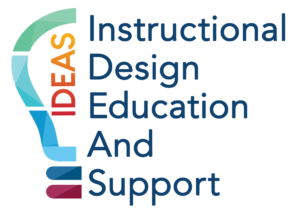 Use this worksheet to help you compare the current alignment of one assessment in your course to the intended learning objective.Faculty Name:Faculty Name:Course Number and Course Title:Module Number/Title:Assessment:Learning Objective(s):Assessment Bloom’s Verb and LevelLearning Objective(s) Bloom’s Verb and LevelCompare the verbs and levels of your assessment to those of the learning objective(s). Is there effective alignment present? If no, provide your plans to either update the objective(s) or the assessment to improve the alignment.*Compare the verbs and levels of your assessment to those of the learning objective(s). Is there effective alignment present? If no, provide your plans to either update the objective(s) or the assessment to improve the alignment.*Learning Activities:Instructional Materials and Tools: